Group Passion Project – Social MediaFor this year, the Social Media came with the idea of creating a podcast or create videos for the school to view on RAP days or even on YouTube. We plan for the videos to feature things like tips on technology, programs, current events and many more. This would put the pad-caster, drones that the school acquired and maybe the Rapids YouTube channel to be utilized more with this new idea.– What problems might we run into?The first we thought of was who wanted to manage making videos, they would have to do recording and editing outside of class. Then we somehow have to conveniently ‘bring’ those videos to the students. We had several options, we thought of running promo videos on RAP days, on Instagram, then have the full versions on YouTube for students to view and subscribe. Another problem we might run into is coming up with what to post, because there would be a point where there wouldn’t be anything to make. However, that may happen rarely since there would always be something happening. – What skills do we need to complete this project? How can we attain these skills?First, we would need someone to do editing (using video editors or film makers that they preferer), then someone to operate equipment (cameras, pad-caster), or do both(?) Then for uploading, the streaming team already manages the channel.– What happens next?Get together as a group and come up with ideas or topics for podcasts. Create intros, script, etc. Acquire equipment to use for production.Chose who would want to be on the podcast.Choose places to film.Find when to record and edit.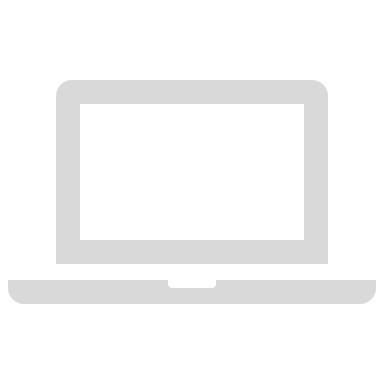 Post for RAP or on YouTube.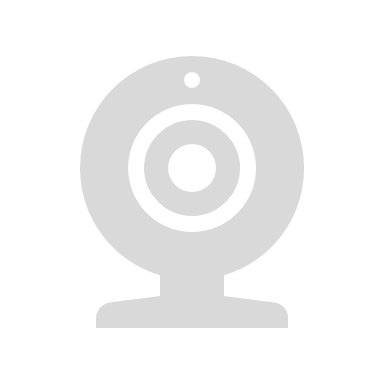 